EYFS teaching assistantCandidate Information Pack
Rainford CE Primary School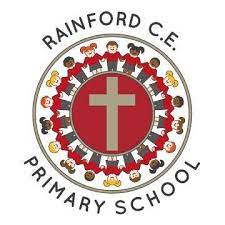 About Liverpool Diocesan Schools Trust
We believe
Jesus said, ‘Let the children come to me.’ (Mt 19). We believe that we are fulfilling this command when we enable children of all faiths and none to flourish in our schools.  The Liverpool Diocesan Schools Trust (LDST) has an important role to play in improving the attainment of pupils across the Diocesan region.What is our Purpose?Working together with our school communities, providing an excellent education and life-enhancing relationships with the Christian faith and Jesus Christ.We do this through:Being a family of schools that is committed to well-being and supporting each other, so that all children, learners and staff across our Trust, flourish.Connecting with each other to share practice and provide an excellent education that is built on distinctly Christian values.A commitment to inclusion, ensuring that all learners thrive through an education that teaches wisdom, instils hope, nurtures community, and embeds dignity and respect.Strong bonds of collaboration, innovative approaches to education and a shared purpose amongst schools, families, and communities.What is our vision?As a Diocesan Trust, our Christian values are intrinsically linked to our commitment to provide an innovative, high quality education, so that children and learners make excellent progress and fulfil their academic potential, by ensuring that:We live out our Christian values to develop future citizens who can contribute positively to a caring, compassionate nation. We share a Trust-wide commitment to providing an education that enables children and learners to flourish and achieve - academically spiritually, morally, socially, culturally, physically.We celebrate diversity, address inequality, overcome disadvantage and raise aspirations so that learners can achieve their highest academic potential.Access to an inspirational curriculum and excellent teaching enables our children to acquire a deep body of knowledge and a zest for life-long learning.Our schools can thrive under outstanding local leadership, accountable to the Executive team and Board of Directors. We identify talents and provide opportunities for staff to develop, pursue career developments and contribute significantly to wider improvementsWe maintain a strong emphasis on safeguarding and the mental health and well-being of all our pupils and staff.Our schools are self-sustaining, inclusive learning communities of professionals who connect and collaborate to share best practice and innovative approaches rooted in informed evidence.Our Core ValuesWe value DifferenceWe are respectful of the:Uniqueness of each individual schoolDifferences within each school and community We value LocalProviding aligned support and central services to empower local leaders to make local decisions that meet the needs of the local communitiesWe value CollaborationWe value the opportunities to collaborate and work as a team to improve outcomes across our Trust We value InclusionWe welcome all and are committed to ensuring that each pupil receives an educational experience related to their own personal gifts or needsWe celebrate diversity and the individual talents of our pupils and staffWe welcome pupils of all faiths and noneWe are a fully inclusive organisation and encourage applications from individuals from minority communities.About Rainford CE Primary School       Our mission statement is ‘Learning and growing together to achieve our best in the love of God’.Rainford Church of England Primary School is a popular and successful school.We aim to provide an inspirational, safe and caring learning environment wherethe whole school community lives out our Christian values of love, joy, peace,friendship, forgiveness, perseverance and justice. We provide a broad andbalanced curriculum, fueled by the interests of our pupils and aim to meet thelearning needs of each individual child, enabling them to flourish, form happymemories and reach their full potential. We are a school in the heart of thecommunity and foster close links with All Saints Church, our parents and thelocal community.We joined LDST on 1st March 2021 to deepen these links and to continue toimprove the education we provide to our children.We are very proud of our (June 2017) OFSTED where we were rated as good.This rating rewards the hard work and commitment of our staff to schoolimprovement. We will continue improving and reach our goal of beingOutstanding, so that all our children reach their full potential.Our staff are committed to raising standards for all pupils. They pridethemselves on working effectively together and in partnership with parents, toprovide a caring and supportive learning environment.We want children to enjoy their education and develop an enthusiasm forlearning. To facilitate this, we take full advantage of our fantastic surroundingsincluding a spacious playgrounds and field, small woodland and access to theLinear Park. By integrating these into learning we provide a range of rewardinglearning experiences that encourage, challenge and extend the abilities of ourchildren.We are proud of our school and encourage you to visit our website, which wehope will give you a real insight into what makes us a truly successful and happyschool.Job DescriptionTitle:                 Office Administration Assistant  Salary:              NJC SCP 3-4 Actual salary  £15,607.58 - £15,890.31Hours:              31.25 per week incl 2.5hrs midday cover                        term time 38 weeks + 5 INSET Accountable to: Headteacher, Senior Leadership Team Location:           Rainford CE Primary(You will be fully deployed at Highfield St Matthew’s C.E. Primary School however, the Trust has schools across the Liverpool Diocese, and you may be asked to support to other schools).Safeguarding Commitment Liverpool Diocesan Schools Trust is committed to safeguarding and promoting the welfare of children and we expect all staff and volunteers to share this commitment to keeping children safe. Any offer of employment will be subject to statutory pre-employment checks including satisfactory references, online checks, Enhanced DBS, and Barred List checks. This post is exempt from the provisions of the Rehabilitation of Offenders Act 1974 (as amended in 2013 & 2020) and shortlisted candidates will be required to disclose any relevant criminal history prior to interview. Candidates must also be able to demonstrate their Right to Work in the United Kingdom.Person Specification – EYFS teaching assistant How to ApplyApplication ProcessThe application process for this role is a 2-stage process:Application formInterviewTo be considered for this role you must complete the LDST application form.  We are unable to accept CV applications, or applications from agencies.Once the closing date has been reached all applications will be reviewed.  The candidates who best demonstrate the skills listed in the person specification in their application will be invited to interview.To submit your completed application form, please email rebecca.thomson@ldst.org.uk or if you have any questions please call the school office 01744 883281LDST reserves the right not to progress candidates to the next stage of the process, or not to appoint to the role if candidates fail to demonstrate the essential criteria in the person specification.Applicants from overseas are advised to obtain an overseas criminal check before they apply for a visa as the post is in the education sector.Closing Date: 12th June 12pmInterview Date: TBCStart Date of Post: September 2023Our Trust PrayerHeavenly Father,Let peace, friendship and love grow in our schools.Send the Holy Spirit to giveexcellence to our learninglove to our actions andjoy to our worship.Guide us to help others,so that we may allLearn, Love and Achieve, Together with Jesus.AmenSupport for pupilsIdentified byESSENTIALSuccessful experience of working with children in Early YearsA/I/RAbility to promote the positive values, attitudes and behaviour that are expected from the pupils in accordance with the schools aims and Christian ethos.A/O/RAbility to relate well to children, and maintain appropriate personal boundariesA/O/RAbility to provide safe, creative and appropriate learning opportunities including preparing activities and delivering planned activities under thedirection of teacher/line managerA/O/I/REnthusiasmA/O/RPatienceA/O/RDESIRABLEKnowledge and understanding of EYFS framework and Development MattersA/O/I/RSupport for teachersESSENTIALAbility to work as part of a teamA/O/I/RAbility to organise classroom resourcesA/I/RAbility to work on own initiativeA/O/I/RDESIRABLESupport for the schoolESSENTIALTo encourage parental involvement and support through the development of effective working relationships.A, I,RFlexibilityA/O/I/RPositive attitudeA/O/I/RConscientiousA/O/I/RDESIRABLEKnowledge of issues requiring confidentialityA/I/RQualifications and experienceESSENTIALRelevant Level 3 Early Years QualificationOn production of certificatePaediatric first aid qualification or willingness to attain oneA/IOther essential characteristicsAn ability to fulfil all spoken aspects of the role with confidence through the medium of EnglishA/I/O